السيرة الذاتيةالمعلومات الشخصيةالاسم الثلاثي: لمياء نجاح سنودي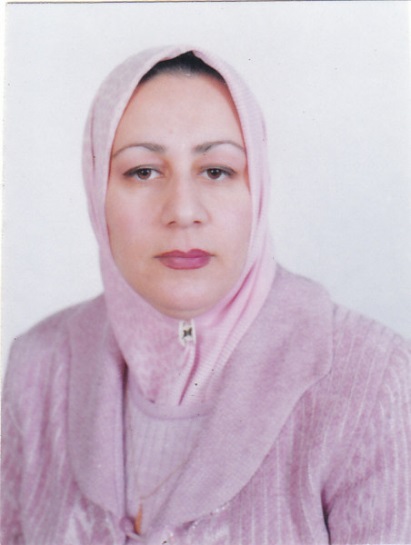 محل وتأريخ الولادة: تكريت -  5/11/1975الجنسية:عراقيةالاختصاص العام: هندسة مدنيةالاختصاص الدقيق: جيوتكنيكالبريد الإلكتروني   dr.lamyaanajah@tu.edu.iq الشهادات اللقب العلميالدروس التي يدرسهاالبحوث والمقالات المنشورةالكتب المؤلفة والمترجمةالمؤتمرات العلميةالندوات وورش العملالتكريم والجوائز وكتب الشكرالمناصب التي شغلهااخرىتالشهادة التقدير الدولة المانحة الجامعة المانحةالاختصاصتأريخها1بكالوريوسمتوسطالعراقجامعه تكريتهندسة مدنية19972ماجستيرجيد جداالعراقجامعة تكريتجيوتكنيك20063دكتوراهجيد ماليزياUSMجيوتكنيك2015تاللقب العلمي تأريخ الحصول عليه1مدرس مساعد20062مدرس2015تالدروس التي يدرسها في الدراسات الاوليةالدروس التي يدرسها في الدراسات العلياالرسم الهندسي /المرحلة الاولى / قسم هندسة البيئةالرسم الهندسي / المرحلة الاولى / قسم الهندسة المدنيةالمساحة الهندسية /المرحلة الثانية / قسم الهندسة المدنيةالجيولوجيا الهندسية / المرحلة الاولى / قسم الهندسة المدنيةالري والبزل  / المرحلة الثالثة / قسم الهندسة المدنيةتربة / المرحلة الثالثة / قسم الهندسة المدنيةمختير الموائع / المرحلة الثانية / قسم الهندسة المدنيةمختبرالتربة  / المرحلة الثالثة / قسم الهندسة المدنية تالبحوث والمقالات المنشورة تأريخ النشرمكان النشر Estimation of Soil Bearing Capacity for Closely Spaced Strip Footings Using the Finite Element Method.2008Al-qadisiya Journal for Engineering Sciences Effect Of Rigidity Of Eccentrically Loaded for Rectangular Footings With Width Direction On The Carrying Capacity2010 Iraqi journal of mechanical and material engineering  Ultimate Bearing Capacity of Ring Footings on Sand2010Wasit Journal for Science & Medicine Bearing Capacity Factor Nγ For Strip And Circular Footings2010The Iraqi Journal For Mechanical And Material Engineering Estimation of (Nγ) for Strip and Circular Footings Using the Method of Characteristics2011Diyala Journal of Engineering Sciences Decoration In Mosques And Palaces Of Iraqi2010Journal Of Historical & Cultural Studies An Academic MagazinEffect of Leaching and Gypsum Content on Properties of Gypseous Soil2012International Journal of Scientific and Research Publications Effect of Additive Soils on Some Geotechnical Properties of Gypseous Soil2013International Journal of Scientific & Engineering ResearchCollapsibility and Compressibility of Gypseous Soils2013Australian Journal of Basic and Applied SciencesInfluence of Polymer on Properties of Soils2013EJGEEffects of the disagreed for building on the urban environment in Tikrit City2009 EGYPTThe Complexity in the Traditional City2009Wasit UniversityBehavior of Soils with Polymer2013MalaysiaInfluence of Leaching On Gypseous Soil2014PalestineEffect of stabilizers on the shear strength of residual soil2018EgyptTired rubber for improvement Gypseous soil2019IOPEffect of Cavities from Gypsum Dissolution on Bearing Capacity of Soil Under Square Footing2020 SwitzerlandInfluence Of Acetic Acid On Gypseous Soil2020Switzerlandتعنوان الكتاب تأريخ النشرنوعه(مؤلف او مترجم)تالعنوان التاريخمكان الانعقادInternational Conference on Developing the New Urban Communities Policies and Priorities28-31 March. 2009Bibliotheca Alexandrina –EGYPT3rd Scientific Conference2009 Wasit UniversityInternational Postgraduate Seminar (IPGC).25th – 26th June 2013 Universiti Teknologi MARA, Shah Alam, MalaysiaThe fifth International Conference on Engineering and Sustainability (ICES54-5 November 2014Palestine BCEE3,  MATEC Web of Conferences2017Eygptالعمل التطوعي والتنمية المجتمعية المستدامة6/4/2019بغداد اتجاهات حديثة في تطوير البرامج التدريبية9/2/2019بغدادالمؤتمر الانتخابي الثاني 13/10/2018الجمعية العلمية العراقية في ميكانيك التربة وهندسة الاسسInternational Conference on civil and Environmental engineering technologies23-24/4/2019جامعة الكوفةInternational Conference on Geotechnical Engineering 19-20/2/2020جامعة بغدادتالعنوان التاريخمكان الانعقادOccupational safety and Health course8April 2012MalaysiaData management and plagarisim14/6/2011MalaysiaWriting a thesis15/6/2011MalaysiaLiterature review and publication22/6/2011MalaysiaIdea to write good publishable papers24/4/2012MalaysiaOne day seminar on GEOHAZARD2012DEC. 10Malaysia Data Analysis using Matlab3/10/2012Malaysia2- day Graduate seminar(session chairperson)  27-28 /1/2014USM / Malaysia2- day Graduate seminar(session coordinator) 27-28 /1/2014USM / MalaysiaIntroduction to Latex 3-4 March 2014MalaysiaWorking with MATLAB25-26 March 2014MalaysiaStrategic Human Resource Management14-16 June 2015Kuala LumpurMalaysiaدورة استخدام برنامج اوتوكاد28/9/2016نقابة المهندسين العراقيةاليات تشكيل اللجان الشعبية بين القوات الامنية والمجتمعية23-14/9/2018تكريتAdvocacy , leadership….. and Institutional development29 April/2018Tikrit center for Volunteer workورشة عمل الاستاذ الزائر (FULBRIGHT) مع منظمة امديست والسفاره الامريكية 14/11/2018نقابة الاكاديميين العراقيين / المركز العامالهندسة الجيوتقنية والسدود13/3/2019الجمعية العلمية العراقية في ميكانيك التربة وهندسة الاسسمبادئ واسس القيادة ومدارسها 23/10/2018العراقورشة مهارات الالقاء والتأثير في الجمهور9/2/2019مركز المعرفةالبرنامج التدريبي 19/3/2016اتحاد المدربين العرببناء السلام واللاعنف25-27/7/2019UNFPAExpert Training and leadership2019European boardمؤتمر المجالس الاستشارية للمراه ايلول 2019NDIالمعهد الديمقراطي الوطنيCommunity Recourse managementايلول 2019IOMدورة ادارة المشاريع الصغيرة والمتوسطه تشرين الاول 2019فريق اجيال للاعمال التطوعية ورابطه المصارف الخاصة العراقيةالتلوث بالمخلفات البلاستيكية2019/10/24كلية العلوم / جامعة تكريتالمشاكل والحلول الجيوتقنية لتربة مناطق الفرات الاوسط2019/11/14الجمعية العلمية العراقية في ميكانيك  التربة وهندسة الاسس وجامعة الفرات الاوسط التقنيةفن التعامل مع الابناء2019/11/22النقابة العامة لمدربي التنمية البشرية مع البورد الاوربي للتدريب واعداد القادةYou tubing and vlogging as too to promote peace buildingNovember 2019Un Ponte Per / Baghdadالملتقى السنوي الاول لخريجي كلية الهندسة2019/12/3كلية الهندسة / جامعة تكريتمحاور تمكين المراه من الجانب القيادي2019/12/11مركز التعليم المستمر / جامعة تكريتاستخدام تطبيقات برامج معالجة الصور في التكنولوجيا الطبية الحيوية2019/12/11كلية الهندسة / جامعة تكريتالثقة بالنفس2019/12/14النقابة العامة لمدربي التنمية البشرية مع البورد الاوربي للتدريب واعداد القادةمهارات الحياة 2019منتدى الفاعلين الاجتماعيينالتخطيط اساس تطور المدن ( دراسة لمدينة تكريت)2019/12/30كلية الهندسة / جامعة تكريتتسويق النتاجات العلمية 2019/12/30كلية الهندسة / جامعة تكريتدور المراه الريفية في بناء السلام ومحاربة العنف ضدها2019/4/22كلية  العلوم / جامعة تكريتدورة مهارات وطرائق التدريس الفعال 2019/6/27مؤسسة العراقة فرع صلاح الدينورشة المهارات القيادية 2019/8/6مركز التعليم المستمر / جامعة تكريتالمنصة الالكترونية للبحوث التطبيقية 2020/1/27كلية الهندسة / جامعة تكريتIndices of infiltration in soil27/1&24/2/2020كلية الهندسة / جامعة تكريتالعديد من الورش والندوات الالكترونية اذار 2020  ولحد الان مؤسسات وجامعات مختلفةتالجهة المانحةتاريخهأسباب المنحالسيد عميد كليه الهندسة15/3/1998المشاركه في احتفالات يوم الجامعهالسيد رئيس جامعه تكريت20/3/1999تنفيذ اعمال المسح الهندسي مع موفدي المركز القومي المختبرات الانشائيهالسيد رئيس جامعه تكريت1/4/1999للجهود المتميزةالسيد رئيس جامعه تكريت4/5/1999المشاركه في احتفالات يوم الجامعهالسيد رئيس جامعه تكريت1/11/1999جهود متميزةالسيد عميد كليه الهندسة22/12/1999للجهود المتميزةالسيد رئيس جامعه تكريت26/6/2000للجهود المتميزة والمبذولة في انجاز برنامج الدراسات العلياالسيد عميدكلية الهندسة27/12/2005جهود متميزةالسيد وزير التعليم العالي12/7/2007الاهتمام بالجامعهالسيد عميدكلية الهندسة9/6/2008المساهمة في نشاط العلمي للقسم المدنيالسيد عميدكلية الهندسة26/3/2009المشاركة في مؤتمر جامعه الكوفةالسيد عميدكلية الهندسة6/5/2009المشاركة في مؤتمرالحادي عشر جامعه بابلالسيد عميدكلية الهندسة26/5/2009المشاركة في مؤتمر كلية الهندسة جامعه بابلالسيد عميدكلية الهندسة23/6/2009المساهمة في النشاط العلمي لقسم الهندسة المدنيةالسيد عميدكلية الهندسة20/12/2009المشاركة في مؤتمر كلية الهندسة جامعه واسطالسيد عميدكلية الهندسة30/12/2009الحصول على تقدير جيدجداالسيد عميدكلية الهندسة15/3/2010الجهود المتميزه في حلقات الدراسات العلياالسيد رئيس جامعه تكريت28/4/2010جهود متميزهالسيد رئيس جامعه تكريت24/11/2011اهداء كتب للمكتبه المركزيهالسيد وزير التعليم العالي16/6/2013جهود متميزةالسيد رئيس جامعه تكريت8/1/2014جهود متميزهالسيد رئيس جامعه تكريت22/1/2014كتاب شكر من الوزيرالسيد رئيس جامعه تكريت13/5/2014جهود متميزهالسيد رئيس جامعه تكريت25/5/204جهود متميزهالسيد رئيس جامعه تكريت12/5/2015جهود متميزهالسيد رئيس جامعه تكريت16/12/2015جهود متميزهالسيد عميد كلية الهندسة24/4/2016الالتزام والتفاني في العمل السيد رئيس جامعه تكريت26/4/2016مرور 29 عام على تاسيس الجامعهالسيد عميد كلية الهندسة 18/5/2016لجنة المطابقةالسيد العميد كلية الهندسة 10/11/2016جهود في شعبة الدراسات العلياالسيد العميد كلية الهندسة13/12/216الحرص والاهتمام بالعملالسيد العميد كلية الهندسة11/1/2017لجنة مطابقةالسيد رئيس جامعة تكريت24/1/2017جهود متميزةالسيد رئيس جامعة تكريت4/5/2017للجهود المتميزةالسيد العميد كلية الهندسة30/5/2017جهود متميزهالسيد رئيس جامعة تكريت16/8/2017تنفيذ برنامج العمل التطوعيالسيد رئيس جامعة تكريت19/10/2017المشاركة في الانتخابات التاسيسيه لنقابة الاكاديميينالسيد رئيس جامعة تكريت27/3/2018جهود متميزهالسيد رئيس جامعه تكريت24/5/2018نشر البحوث لاساتذة من كليه الهندسه في (Matic Web Of Conferences)السيد رئيس جامعة تكريت16/12/2018جهود متميزةالسيد عميد كلية الهندسة26/12/2018اجراء زياره علمية موقعية للطلبهمنظمة تعالو نصنع الفرح2018مبادرة الدفاع المدني بمشاركه المراه ايفرست للتدريب 4/3/2019وسام ذهبيلجنة المراه والطفل في مجلس محافظة صلاح الدين2019الملتقى النسوي الاول في محافظه صلاح الدين فريق اجيال للاعمال التطوعيه ورابطة المصارف الخاصه العراقية2019دورة اداره المشاريع الصغيره والمتوسطةIOM2019اداره الموارد المعهد الديمقراطي الوطني NDI2019مؤتمر المجالس الاستشارية للمرأةتمكين المرأة NED2018المدافعة والقياده منظمة ساره بدعم من فريق شباب الخير التطوعي2018دورة الاسعافات الاوليةشبكة التدريب الوطنية للقيادة والاداره 2018دورة الاسعافات الاوليةالسيد رئيس جامعة تكريت2019/4/25المشاركة باعمال المهرجان الشعري / كلية الهندسةالسيد رئيس جامعة تكريت2019/5/30تثمين جهودالسيد رئيس جامعة تكريت2019/11/26تثمين جهودالسيد رئيس جامعة تكريت2020/1/16نشر بحوث في مستوعبات سكوبس العالميةالسيد عميد كلية الهندسة2020/1/20نشر بحوث في مجلة رصينةالسيد عميد كلية الهندسة2020/1/23اعداد دراسة علمية مدير مركز صلاح الدين الايوبي للدراسات التأريخية والحضارية 2016/5/7حضور ومشاركة  ندوة (دور المراه في اداره الازمات )السيد عميد كلية الهندسة2020/2/9تقديم دراسة علمية الى مديرية بلدية تكريتالسيد عميد كلية الهندسة2020/2/24القاء محاضره في دورة تدريبيةالسيد رئيس جامعة تكريت 2020/4/14دور التدريسين في التعليم الالكترونيالاتحاد الدولي للمبدعين في العراق2020/1/14الاعمال والانشطة المتميزةتالمنصبالمكانالتاريخمسؤوله شعبة الدراسات العلياكلية الهندسة – جامعه تكريت2016/2017مدير شعبه النشاطات الطلابيهكلية الهندسة – جامعه تكريت2019 ولحد الانعضو نقابة المهندسين العراق1997عضو نقابة الاكاديميين العراق2018عضو الجمعية العلمية العراقية في ميكانيك التربة وهندسة الاسس(المحلية والعالمية )العراق2018عضو اتحاد المهندسين العربمصر2017عضو اتحاد المبدعينالعراق2019رئيس فرع الاتحاد الدولي للمبدعين في محافظة صلاح الدين صلاح الدين 2019تالمنصبالمكانالتاريخ1عضو منظمة دعم المراهصلاح الدين20182مدرب معتمد تنمية بشريةاتحاد المدربين العرب20183متطوعة في جمعية الهلال الاحمر صلاح الدين20184مستشار وخبير دوليالبورد الالماني20195عضو المجلس الاستشاري النسوي في صلاح الدين بدعم من المعهد الديمقراطي الوطني والحكومة الكنديةتكريت2019